23.02.01 ОРГАНИЗАЦИЯ ПЕРЕВОЗОК И УПРАВЛЕНИЕ 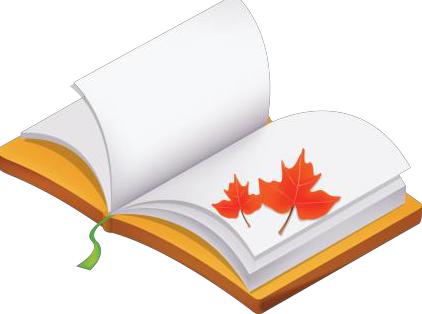 НА ТРАНСПОРТЕ (ПО ВИДАМ) (Учебники, учебные пособия, компьютерные обучающие программы, инструкции, периодические издания  2021-2022 уч_годБиблиотека  БАмИЖТ10.02.2022 г.Учебники, учебные пособия, компьютерные обучающие программы, инструкцииБезопасность движения и эксплуатация железнодорожного транспорта: Сборник нормативных документов по состоянию на 1 ноября 2018 года: Федеральные законы. Постановления Правительства Российской Федерации. Приказы Минтранса России. Екатеринбург:УралЮрИздат,2018.-412 с.Боровикова М.С. Организация перевозочного процесса на железнодорожном транспорте [Электронный ресурс]: учебник.  — М.: ФГБУ ДПО «УМЦ ЖДТ», 2019. — 412 с. - Режим доступа: http://umczdt.ru/books/937/234336/ - Загл. с экрана.Глызина И.В. Перевозка грузов на особых условиях [Электронный ресурс]: учебное пособие  для СПО.- ФГБУ ДПО «УМЦ ЖДТ», 2017.-1 эл. опт. дискБРОЙТМАН, Э. З.  ЖЕЛЕЗНОДОРОЖНЫЕ СТАНЦИИ И УЗЛЫ : УЧЕБНИК ДЛЯ ТЕХНИКУМОВ ЖД ТРАНСПОРТА / Э. З. БРОЙТМАН.-М.:Альянс,2021.-372 с.Дюпина Н.А., Шитик В.А, Инженерная графика[Электронный ресурс]: учеб. пособие. — М.: ФГБУ ДПО «УМЦ ЖДТ», 2017. — 120 с. Режим доступа: http://umczdt.ru/books/35/225592/ - Загл. с экрана.Ермакова Т.А. Технология перевозочного процесса[Электронный ресурс]: учеб. пособие. — М.: ФГБУ ДПО «УМЦ ЖДТ», 2019. — 334 с. - Режим доступа: http://umczdt.ru/books/937/230310/   - Загл. с экрана.Зоркова Е.М. Организация пассажирских перевозок и обслуживание пассажиров (по видам транспорта) [Электронный ресурс]: учебник. — М.: ФГБУ ДПО «УМЦ ЖДТ», 2018. — 188 с.  Режим доступа: http://umczdt.ru/books/40/18708/— ЭБ «УМЦ ЖДТ»ПЕРЕПОН, В. П. ОРГАНИЗАЦИЯ  ПЕРЕВОЗОК ГРУЗОВ : УЧЕБНИК ДЛЯ ТЕХНИКУМОВ ЖД ТРАНСПОРТА / В. П. ПЕРЕПОН.-М.:Альянс,2021.-614 с.Иванова Е.А. Управление качеством пассажирских перевозок [Электронный ресурс]: монография. — М.: ФГБУ ДПО «УМЦ ЖДТ», 2018. — 112 с. - Режим доступа: http://umczdt.ru/books/47/223412/ - Загл. с экрана.Ильюшенкова Ж.В. Перевозка грузов на особых условиях [Электронный ресурс]: учебник. — М.: ФГБУ ДПО «УМЦ ЖДТ»,2017. — 173 с. Режим доступа: http://umczdt.ru/books/40/62158/ — ЭБ «УМЦ ЖДТ» - Загл. с экрана.Инструкция по обеспечению безопасности движения поездов при технической эксплуатации устройств и систем СЦБ: ЦШ-530-11: Утверждена Распоряжением ОАО «РЖД» от 20.09.2011 №2055р в редакции Распоряжения ОАО «РЖД» от 06.12.2017 №2528р. - Екатеринбург: УралЮрИздат,2018.-412 с.ТИТОВА, Т. С. ОХРАНА ТРУДА НА ЖЕЛЕЗНОДОРОЖНОМ ТРАНСПОРТЕ: УЧЕБНОЕ ПОСОБИЕ/Т.С.ТИТОВА.-МОСКВА:ФГБУ ДПО"УМЦ ЖДТ ", 2017. - 483 с.Клепикова М.В. Правовое обеспечение профессиональной деятельности на железнодорожном транспорте и в других отраслях [Электронный ресурс] : учебник —М.: ФГБУ ДПО «УМЦ ЖДТ», 2019. — 448 с. - Режим доступа: http://umczdt.ru/books/937/230311/   - Загл. с экранаКлименко Е.Н. Обеспечение грузовых перевозок на железнодорожном транспорте [Электронный ресурс]: учеб.  пособие. — М.: ФГБУ ДПО «УМЦ ЖДТ», 2017. — 125 с. Режим доступа: http://umczdt.ru/books/40/39296/ - Загл. с экрана.БОРОВИКОВА, М. С. УПРАВЛЕНИЕ ПЕРЕВОЗОЧНЫМ ПРОЦЕССОМ НА ЖЕЛЕЗНОДОРОЖНОМ ТРАНСПОРТЕ:УЧЕБНИК ДЛЯ СПО/М.С.БОРОВИКОВА.-МОСКВА:ФГБУ ДПО "УМЦ ЖДТ ", 2021.-552 сЛевин Д.Ю., Шапкин И.Н. Технология достижений высоких результатов в грузовой и местной работе [Электронный ресурс]: учеб. пособие. — М.: ФГБУ ДПО «УМЦ ЖДТ», 2019. — 423 с. - Режим доступа: http://umczdt.ru/books/937/230308/   - Загл. с экранаМельников В.П. Логистика [Электронный ресурс]: учебник для СПО.-М.: Юрайт, 2017. –287 с. — Режим доступа: www.biblio-online.ruОхрана труда на железнодорожном транспорте [Электронный ресурс]: учеб. пособие / О.И. Копытенкова и др.; под ред. Т.С. Титовой. — М.: ФГБУ ДПО «УМЦ ЖДТ», 2019. — 483 с. - Режим доступа: http://umczdt.ru/books/937/227910/ — - Загл. с экрана."ГУНДОРОВА, Е. П. ТЕХНИЧЕСКИЕ СРЕДСТВА ЖЕЛЕЗНЫХ ДОРОГ: УЧЕБНИ К ДЛЯ ТЕХНИКУМОВ / Е. П. ГУНДОРОВА. - Москва: Альянс, 2021.-496 сПравила технической эксплуатации железных дорог Российской Федерации (с приложениями №№1-10). Утверждены Приказом Минтранса России от 21.12.2010 №286 в редакции  Приказа Минтранса России от 09.02.2018 №54.-Екатеринбург: УралЮрИздат,2018.-600 с.Пукалина Н.Н. Организация деятельности коллектива исполнителей [Электронный ресурс]: учебник. — М.: ФГБУ ДПО «УМЦ ЖДТ», 2018. — 447 с.- Режим доступа: http://umczdt.ru/books/40/18721/— ЭБ «УМЦ ЖДТ» - Загл. с экрана.Сбродова И.А. Пособие дежурному по железнодорожной станции[Электронный ресурс]: учеб. пособие. — М.: ФГБУ ДПО «УМЦ ЖДТ», 2019. — 156 с.  - Режим доступа: http://umczdt.ru/books/937/234342/ —  - Загл. с экранаТехнология работы железнодорожных направлений и система организации вагонопотоков[Электронный ресурс]: учеб. пособие / под ред. А.Ф. Бородина. — М.: ФГБУ ДПО «УМЦ ЖДТ», 2018. — 366 с. Режим доступа: http://umczdt.ru/books/38/225464/ - Загл. с экрана. (Учебное пособие предназначено для использования при изучении студентами соответствующих разделов курсов «Управление эксплуатационной работой», «Совершенствование технологии работы направлений и системы организации вагонопотоков», при дипломном и курсовом проектировании).ПЕРИОДИЧЕСКИЕ ИЗДАНИЯТехник транспорта: образование и практика. 2021. Том 2. Выпуск 1.– Москва : ФГБУ ДПО «УМЦ ЖДТ», 2021. – 128 c. (Online) — Текст:электронный//УМЦЖДТ:электронная библиотека. — URL: http://umczdt.ru/books/947/250787/.  — Режим доступа: электронныйТехник транспорта: образование и практика. научно-практический журнал, 2020. Т. 1. Вып. 3.-http://umczdt.ru/books/947/245152/.- Режим доступа электронныйТехник транспорта: образование и практика. Научно-практический журнал 2020. Том 1. Вып.4.  — URL: http://umczdt.ru/books/947/247837.- Режим доступа: электронныйТехник транспорта. Образование и практика: Научно-практический журнал по подготовке кадров для транспорта: 2020 г. Том 1, Вып. 1-2 —2020. — 140 с. - http://umczdt.ru/books/947/243748 . - Режим доступа: электронныйЖелезные дороги мира: ежемесячный научно-технический журнал,2022 г.Экономика железных дорог,2022 г.Гудок: ежедневная транспортная газета,2021-2022 г.Железнодорожный транспорт: ежемесячный научно-технический технико-экономический журнал,2021-2022 г. Транспорт России: всероссийская транспортная еженедельная информационно-аналитическая             газета,2021-2022 г.